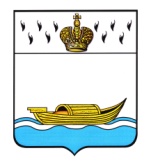                            ГЛАВА                    Вышневолоцкого городского округаПостановлениеот 22.10.2021                                                                                               № 23-пгг. Вышний ВолочекО признании утратившими силу отдельных положений постановления Мэра города Вышний Волочек Тверской области  от 29.12.2012 № 238 «Об утверждении административных регламентов предоставления муниципальных услуг»Руководствуясь Уставом Вышневолоцкого городского округа Тверской области постановляю:Признать утратившими силу пункты 5, 6 постановления Мэра города Вышний Волочек Тверской области от 29.12.2012 № 238 «Об утверждении административных регламентов предоставления муниципальных услуг».Опубликовать настоящее постановление в газете «Вышневолоцкая правда» и разместить на официальном сайте муниципального образования Вышневолоцкий городской округ Тверской области в информационно-телекоммуникационной сети «Интернет».Настоящее постановление вступает в силу со дня его принятия. И.о. Главы Вышневолоцкого городского округа   		                         Н.В. Шарапова	